MondayTuesdayWednesdayThursdayFriday1. Bank Holiday.  Nursery is closed today.2. Let’s practice for Sports Day.3. Today we will exploring a colour changing flower experiment.4. Bird Day!Lets go and find some birds outside.5. Lets celebrate the Kings Coronation.  Stay and Play tea party, 4pm onwards.8. Bank Holiday.  Nursery is closed today.9. World Plant Tris Day.  Let’s explore this type of plant.10. Today we will be making a flower wreath to look at different types of flowers.11. Lets create sensory bottles.12. International Nurses Day!Lets learn all about them. 15. School readiness skillUse scissors safely 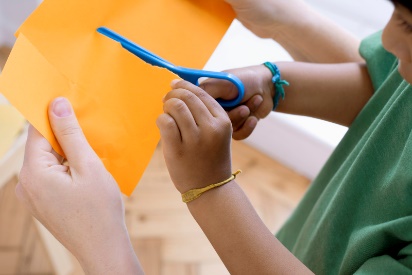 17.  Numeracy Day! Pre-School will be doing lots of numeracy activities.18. Let’s make rainbow toast.19.  World Bee Day.  Let’s learn about bees.22. Lets do some fine motor q-tip painting.23. World Turtle Day.  Let’s learn about and make our own turtles.24. Lets create our own wraps.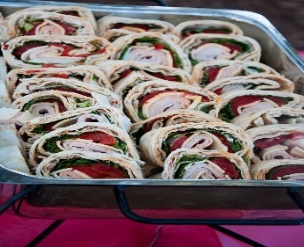 27. Elmer Day.  Today we will read various Elmer stories. 29. Spring Bank Holiday.  Nursery is closed today.30. National Biscuit Day.  We will be making biscuits. 31. World Otter Day.  Let’s learn about otters in various ways.